CIS355A Week 6 Lab—Database ConnectivityOBJECTIVESProgrammatic access to a MySQL database to add and display recordsPROBLEM:  Student Management SystemA teacher needs the ability to store and retrieve student data. This includesstudent name;three test scores;average; andletter grade.FUNCTIONAL REQUIREMENTSYou can code the GUI by hand or use NetBeans GUI builder interface.Create a GUI which allows for input and display of student data.It should include buttons to save a record, display all records.Create a database and table to store student name and three test scores. (Note that average and grade are calculated by app.)Student classCreate a Student class to manage the student data. It should have private instance variables ofstudent name; andthree test scores. The class must have the following methods.A default and parameterized constructorSets/gets for all instance variablesA get method to calculate and return the averageA get method to calculate and return the letter gradetoString to display the name of the studentStudentDB classCreate a StudentDB class that is used to create a connection and interface with the database.This class should have two methods.getAll—reads data from database, returns data in an arraylist of student objectsadd—writes a record to the databaseGUI classInsert button will take the info from the GUI (student name and three test scores) and insert a record into the table.  Input should be cleared from the textboxes.Display button will read the data from the database and creates a report in Console window, sample format below.Name	Test1	Test2	Test3	Avg	GradeBruce Wayne 	90 	95 	98 	94.3 	AClark Kent 	65 	70 	90 	75.0 	CSample GUI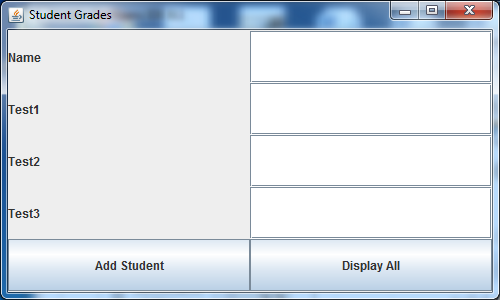 RUBRICCODE STYLE REQUIREMENTSInclude meaningful comments throughout your code.Use meaningful names for variables.Code must be properly indented.Include a comment header at beginning of each file, example below./**************************************************** 
Program Name: ProgramName.java 
Programmer's Name: Student Name 
Program Description: Describe here what this program will do 
***********************************************************/DELIVERABLESSubmit as a SINGLE zip folderall java files; andthe Lab report.Follow assignment specification regarding class/method names.Note that your Java file name must match class name (DO NOT rename).Student class Has all required functionality10GUI classStudent record can be savedAll student data can be displayed15StudentDB classadd method inserts a record into db.get method reads all records and returns in arraylist.15Code style5Lab Report10TOTAL55